АДМИНИСТРАЦИЯ  ВЕСЬЕГОНСКОГО  РАЙОНАТВЕРСКОЙ  ОБЛАСТИПОСТАНОВЛЕНИЕг. Весьегонск  05.12.2016                                                                                                                             № 424 п о с т а н о в л я ю:1. Внести в муниципальную программу муниципального образования Тверской области «Весьегонский район» «Развитие системы образования Весьегонского района» на 2016-2018 годы, утверждённуюпостановлением администрации района от 31.12.2015 № 565, следующие изменения:а) в паспорте программы первый и второй абзац раздела «Объемы и источники финансирования муниципальной программы по годам ее реализации  в разрезеподпрограмм» изложить в следующей редакции:б) в Подпрограмме 1 «Организация дошкольного образования», таблицу «Объем бюджетных ассигнований, выделенный на реализацию подпрограммы  «Организация  дошкольного образования»,   изложить в следующей редакции:в) в подпрограмме 2  «Совершенствование системы общего образования»  таблицу «Объем бюджетных ассигнований, выделенный на реализацию подпрограммы  «Организация   общего образования»,  изложить в следующей редакции:г) в  подпрограмме 3. «Организация дополнительного образования»  таблицу «Объем бюджетных ассигнований, выделенных на реализацию подпрограммы «Организация дополнительного образования»,  изложить в следующей редакции:д) в подпрограмме 6 «Осуществление государственных полномочий по выплате компенсаций расходов по оплате жилых помещений, отопления и освещения педагогическим работникам, проживающим и работающим в сельской местности", таблицу  «Объем бюджетных ассигнований, выделенных на реализацию подпрограммы 6 «Осуществление государственных полномочий по выплате компенсаций расходов по оплате жилых помещений, отопления и освещения педагогическим работникам, проживающим и работающим в сельской местности», изложить в следующей редакции:е) приложение 1 «Характеристика муниципальной программы муниципального образования  Тверской области «Весьегонский район» «Развитие системы образования Весьегонского района» на 2016-2018 годы» изложить в новой редакции (прилагается).2. Опубликовать настоящее постановление в газете «Весьегонская жизнь» и разместить на официальном сайте муниципального образования «Весьегонский район» в информационно-телекоммуникационной сети интернет.3. Настоящее постановление вступает в силу со дня его принятия.4. Контроль за исполнением настоящего постановления возложить на заместителя главы администрации района Живописцеву Е.А.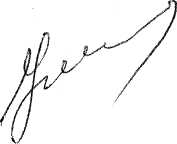 Главы  администрации района	И.И. УгнивенкоО внесении изменений в постановление администрации Весьегонского района     от 31.12.2015 № 565Объемы и источники финансирования муниципальной программы по годам ее реализации  в разрезе подпрограммФинансирование программы осуществляется за счет средств районного бюджета в следующих объёмах (руб.):всего - 351 434 218,002016 год – 114 137 278,00В том числе: подпрограмма 1 – 31 960 326, 18подпрограмма 2 –  70 351 041 ,15подпрограмма 3 –   3 802 409, 50подпрограмма 4 –    1 388 632,56подпрограмма 5-     627 750,00подпрограмма 6 -   1 099 000,00Обеспечивающая программа – 4 908 118,61Годы реализации муниципальной программыОбъем бюджетных ассигнований, выделенный на реализацию подпрограммы  «Организация  дошкольного образования» (рублей)Объем бюджетных ассигнований, выделенный на реализацию подпрограммы  «Организация  дошкольного образования» (рублей)Итого,рублейГоды реализации муниципальной программыЗадача  1Задача 2Всего2016 г.15 351 100,0016 609 226,18 31 960 326,182017 г.15 009 200,0017 438 893,00 32 448 093,002018 г.15 009 200,0017 438 893,0032 448 093,00Всего, рублей45 369 500, 0051 487 012,18856 512, 18Годы реализации муниципальной программыОбъем бюджетных ассигнований, выделенный на реализацию подпрограммы«Организация   общего образования» (рублей)Объем бюджетных ассигнований, выделенный на реализацию подпрограммы«Организация   общего образования» (рублей)Объем бюджетных ассигнований, выделенный на реализацию подпрограммы«Организация   общего образования» (рублей)Объем бюджетных ассигнований, выделенный на реализацию подпрограммы«Организация   общего образования» (рублей)Итого,рублейГоды реализации муниципальной программыЗадача  1Задача 2Задача 3Задача 4.2016 г.544 940,0046 324 600,0023 481 501,150,0070 351 041,152017 г.700 636,0050 083 000,0026 044 358,000,0076 827 994,002018 г.700 636,0050 083 000,0026  044 358,000,0076 827 994,00Всего, рублей1 946 212,00146 490 600,0075 570 217,150, 00007 029, 15Годы реализации муниципальной программыОбъем бюджетных ассигнований, выделенный на реализацию подпрограммы  «Организация дополнительного образования» (рублей)Итого,рублейГоды реализации муниципальной программыЗадача  12016 г.3 802 409, 50 3 802 409,502017 г.3 582 735,003 582 735,002018 г.3 582 735,003 582 735,00Всего, рублей  967 879,50967 879,50Годы реализации муниципальной программыОбъем бюджетных ассигнований, выделенных на реализацию подпрограммы 6«Осуществление государственных полномочий по выплате компенсаций расходов по оплате жилых помещений, отопления и освещения педагогическим работникам, проживающим и работающим в сельской местности» (рублей)Итого,рублейГоды реализации муниципальной программыЗадача  12016 г.1 099 000,001 099 000,002017 г.0,000,002018 г.0,000,00Всего, рублей1 099,00,001 099 000,00